Rural Housing Scotland Conference Booking Form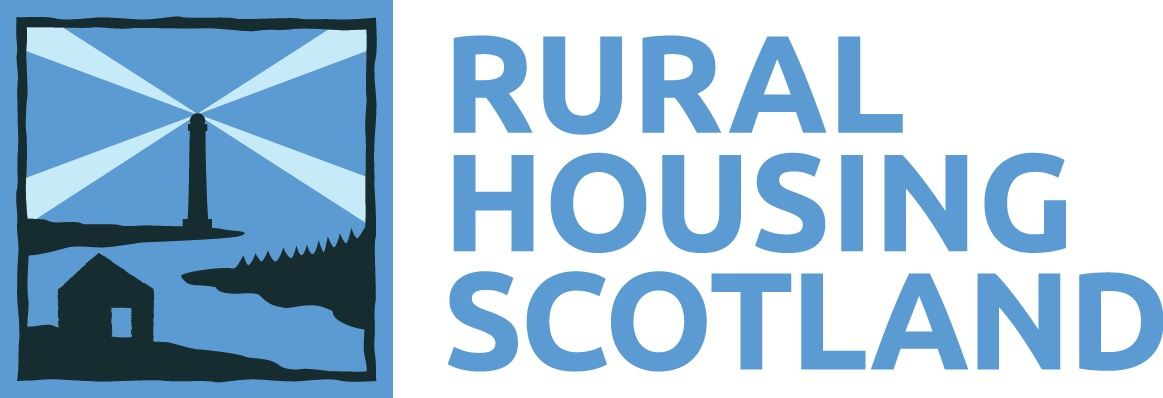 Rural Housing Scotland Conference 201822/ 23 February 2018Birnam Arts & Conference Centre | Dunkeld House HotelDelegate NamePosition/ Job TitleOrganisationAddressTelephoneemailDelegate RatesDelegate RatesDelegate RatesDelegate RatesDay Day Day Day Residential Residential Please circle as appropriatePlease circle as appropriatePlease circle as appropriatePlease circle as appropriateMemberMemberNon MemberNon MemberMemberNon MemberCommunity Organisations Community Organisations Community Organisations Community Organisations £90£90£130£130£220£260Local RSLs, local vol. orgs and rural estates/ business Local RSLs, local vol. orgs and rural estates/ business Local RSLs, local vol. orgs and rural estates/ business Local RSLs, local vol. orgs and rural estates/ business £130£130£180£180£260£310Local Authorities, national RSLs, national vol. orgs, Scottish Government & private companiesLocal Authorities, national RSLs, national vol. orgs, Scottish Government & private companiesLocal Authorities, national RSLs, national vol. orgs, Scottish Government & private companiesLocal Authorities, national RSLs, national vol. orgs, Scottish Government & private companies£150£150£200£200£280£330Day Delegate places include; all conference sessions, delegate materials and lunch, tea/coffee at the Birnam Arts Centre on Friday 23rd February 2018. Residential places also include: Conference Dinner, Drinks Reception and Bed & Breakfast (Single Occupancy) on Thursday 22nd February 2018 @ Dunkeld House Hotel. Twin occupancy rooms are available @ £50 pp less.Day Delegate places include; all conference sessions, delegate materials and lunch, tea/coffee at the Birnam Arts Centre on Friday 23rd February 2018. Residential places also include: Conference Dinner, Drinks Reception and Bed & Breakfast (Single Occupancy) on Thursday 22nd February 2018 @ Dunkeld House Hotel. Twin occupancy rooms are available @ £50 pp less.Day Delegate places include; all conference sessions, delegate materials and lunch, tea/coffee at the Birnam Arts Centre on Friday 23rd February 2018. Residential places also include: Conference Dinner, Drinks Reception and Bed & Breakfast (Single Occupancy) on Thursday 22nd February 2018 @ Dunkeld House Hotel. Twin occupancy rooms are available @ £50 pp less.Day Delegate places include; all conference sessions, delegate materials and lunch, tea/coffee at the Birnam Arts Centre on Friday 23rd February 2018. Residential places also include: Conference Dinner, Drinks Reception and Bed & Breakfast (Single Occupancy) on Thursday 22nd February 2018 @ Dunkeld House Hotel. Twin occupancy rooms are available @ £50 pp less.Day Delegate places include; all conference sessions, delegate materials and lunch, tea/coffee at the Birnam Arts Centre on Friday 23rd February 2018. Residential places also include: Conference Dinner, Drinks Reception and Bed & Breakfast (Single Occupancy) on Thursday 22nd February 2018 @ Dunkeld House Hotel. Twin occupancy rooms are available @ £50 pp less.Day Delegate places include; all conference sessions, delegate materials and lunch, tea/coffee at the Birnam Arts Centre on Friday 23rd February 2018. Residential places also include: Conference Dinner, Drinks Reception and Bed & Breakfast (Single Occupancy) on Thursday 22nd February 2018 @ Dunkeld House Hotel. Twin occupancy rooms are available @ £50 pp less.Day Delegate places include; all conference sessions, delegate materials and lunch, tea/coffee at the Birnam Arts Centre on Friday 23rd February 2018. Residential places also include: Conference Dinner, Drinks Reception and Bed & Breakfast (Single Occupancy) on Thursday 22nd February 2018 @ Dunkeld House Hotel. Twin occupancy rooms are available @ £50 pp less.Day Delegate places include; all conference sessions, delegate materials and lunch, tea/coffee at the Birnam Arts Centre on Friday 23rd February 2018. Residential places also include: Conference Dinner, Drinks Reception and Bed & Breakfast (Single Occupancy) on Thursday 22nd February 2018 @ Dunkeld House Hotel. Twin occupancy rooms are available @ £50 pp less.Day Delegate places include; all conference sessions, delegate materials and lunch, tea/coffee at the Birnam Arts Centre on Friday 23rd February 2018. Residential places also include: Conference Dinner, Drinks Reception and Bed & Breakfast (Single Occupancy) on Thursday 22nd February 2018 @ Dunkeld House Hotel. Twin occupancy rooms are available @ £50 pp less.Day Delegate places include; all conference sessions, delegate materials and lunch, tea/coffee at the Birnam Arts Centre on Friday 23rd February 2018. Residential places also include: Conference Dinner, Drinks Reception and Bed & Breakfast (Single Occupancy) on Thursday 22nd February 2018 @ Dunkeld House Hotel. Twin occupancy rooms are available @ £50 pp less.Method of PaymentMethod of PaymentMethod of PaymentMethod of PaymentMethod of PaymentMethod of PaymentMethod of PaymentMethod of PaymentMethod of PaymentMethod of PaymentPlease tick as appropriatePlease tick as appropriatePlease tick as appropriatePlease tick as appropriatePlease tick as appropriatePlease tick as appropriatePlease tick as appropriatePlease tick as appropriatePlease tick as appropriatePlease tick as appropriateCheque I enclose a cheque for £_______ made payable to Rural Housing ScotlandI enclose a cheque for £_______ made payable to Rural Housing ScotlandI enclose a cheque for £_______ made payable to Rural Housing ScotlandI enclose a cheque for £_______ made payable to Rural Housing ScotlandI enclose a cheque for £_______ made payable to Rural Housing ScotlandI enclose a cheque for £_______ made payable to Rural Housing ScotlandI enclose a cheque for £_______ made payable to Rural Housing ScotlandI enclose a cheque for £_______ made payable to Rural Housing ScotlandBACSBank of Scotland80-20-0080-20-000014056300140563Rural Housing ScotlandRural Housing ScotlandRural Housing ScotlandInvoicePlease send invoice to address abovePlease send invoice to address abovePlease send invoice to address abovePlease send invoice to address abovePlease send invoice to address abovePlease send invoice to address abovePlease send invoice to address abovePlease send invoice to address aboveEventbritePlease return to:  Derek Logie, Rural Housing Scotland, Brewery Park Business Centre, Haddington, EH41 3HEor derek@ruralhousingscotland.orgPlease return to:  Derek Logie, Rural Housing Scotland, Brewery Park Business Centre, Haddington, EH41 3HEor derek@ruralhousingscotland.orgPlease return to:  Derek Logie, Rural Housing Scotland, Brewery Park Business Centre, Haddington, EH41 3HEor derek@ruralhousingscotland.orgPlease return to:  Derek Logie, Rural Housing Scotland, Brewery Park Business Centre, Haddington, EH41 3HEor derek@ruralhousingscotland.orgPlease return to:  Derek Logie, Rural Housing Scotland, Brewery Park Business Centre, Haddington, EH41 3HEor derek@ruralhousingscotland.orgPlease return to:  Derek Logie, Rural Housing Scotland, Brewery Park Business Centre, Haddington, EH41 3HEor derek@ruralhousingscotland.orgPlease return to:  Derek Logie, Rural Housing Scotland, Brewery Park Business Centre, Haddington, EH41 3HEor derek@ruralhousingscotland.orgPlease return to:  Derek Logie, Rural Housing Scotland, Brewery Park Business Centre, Haddington, EH41 3HEor derek@ruralhousingscotland.orgPlease return to:  Derek Logie, Rural Housing Scotland, Brewery Park Business Centre, Haddington, EH41 3HEor derek@ruralhousingscotland.orgPlease return to:  Derek Logie, Rural Housing Scotland, Brewery Park Business Centre, Haddington, EH41 3HEor derek@ruralhousingscotland.org*Membership of the Rural Housing Scotland is open to anyone interested in rural housing. Membership rates are: Individuals £10 | Community Organisations  £25  | Local RSLs  £50 | Local Authorities £100A membership form can be downloaded from www.ruralhousingscotland.org. If you wish to take advantage of members rates for the conference please enclose a membership form + fee with the Conference Booking Form.*Membership of the Rural Housing Scotland is open to anyone interested in rural housing. Membership rates are: Individuals £10 | Community Organisations  £25  | Local RSLs  £50 | Local Authorities £100A membership form can be downloaded from www.ruralhousingscotland.org. If you wish to take advantage of members rates for the conference please enclose a membership form + fee with the Conference Booking Form.*Membership of the Rural Housing Scotland is open to anyone interested in rural housing. Membership rates are: Individuals £10 | Community Organisations  £25  | Local RSLs  £50 | Local Authorities £100A membership form can be downloaded from www.ruralhousingscotland.org. If you wish to take advantage of members rates for the conference please enclose a membership form + fee with the Conference Booking Form.*Membership of the Rural Housing Scotland is open to anyone interested in rural housing. Membership rates are: Individuals £10 | Community Organisations  £25  | Local RSLs  £50 | Local Authorities £100A membership form can be downloaded from www.ruralhousingscotland.org. If you wish to take advantage of members rates for the conference please enclose a membership form + fee with the Conference Booking Form.*Membership of the Rural Housing Scotland is open to anyone interested in rural housing. Membership rates are: Individuals £10 | Community Organisations  £25  | Local RSLs  £50 | Local Authorities £100A membership form can be downloaded from www.ruralhousingscotland.org. If you wish to take advantage of members rates for the conference please enclose a membership form + fee with the Conference Booking Form.*Membership of the Rural Housing Scotland is open to anyone interested in rural housing. Membership rates are: Individuals £10 | Community Organisations  £25  | Local RSLs  £50 | Local Authorities £100A membership form can be downloaded from www.ruralhousingscotland.org. If you wish to take advantage of members rates for the conference please enclose a membership form + fee with the Conference Booking Form.*Membership of the Rural Housing Scotland is open to anyone interested in rural housing. Membership rates are: Individuals £10 | Community Organisations  £25  | Local RSLs  £50 | Local Authorities £100A membership form can be downloaded from www.ruralhousingscotland.org. If you wish to take advantage of members rates for the conference please enclose a membership form + fee with the Conference Booking Form.*Membership of the Rural Housing Scotland is open to anyone interested in rural housing. Membership rates are: Individuals £10 | Community Organisations  £25  | Local RSLs  £50 | Local Authorities £100A membership form can be downloaded from www.ruralhousingscotland.org. If you wish to take advantage of members rates for the conference please enclose a membership form + fee with the Conference Booking Form.*Membership of the Rural Housing Scotland is open to anyone interested in rural housing. Membership rates are: Individuals £10 | Community Organisations  £25  | Local RSLs  £50 | Local Authorities £100A membership form can be downloaded from www.ruralhousingscotland.org. If you wish to take advantage of members rates for the conference please enclose a membership form + fee with the Conference Booking Form.*Membership of the Rural Housing Scotland is open to anyone interested in rural housing. Membership rates are: Individuals £10 | Community Organisations  £25  | Local RSLs  £50 | Local Authorities £100A membership form can be downloaded from www.ruralhousingscotland.org. If you wish to take advantage of members rates for the conference please enclose a membership form + fee with the Conference Booking Form.